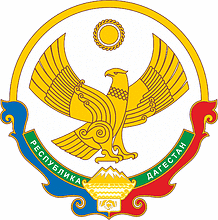 РЕСПУБЛИКА ДАГЕСТАНМУНИЦИПАЛЬНОЕ БЮДЖЕТНОЕ ОБЩЕОБРАЗОВАТЕЛЬНОЕУЧРЕЖДЕНИЕ «ПЯТИЛЕТКИНСКАЯ СОШ» 368025,с.Пятилетка,ул.Школьная 2                                                                                                       ИНН-0534030026E-mail.ru pyatiletkashkola@mail.ru                                                                           ОГРН-1020501766548Результаты тотального диктанта «Образование ДАССР» среди обучающихся ,со 2 по 4 классы МБОУ «Пятилеткинская СОШ»№Классы Всего уч-сяПисали «5»«4»«3»«2»Качество Успеваем.12 «а»1615364260%86%22 «б»1614443357%78%331716423737%56%44 «а»1313064346%77%54 «б»1513183169%92%